CİHAZIN KULLANMA TALİMATI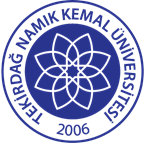 TNKÜ FEN-EDEBİYAT FAKÜLTESİ BİYOLOJİ BÖLÜMÜETÜV CİHAZI (KENTON GX130) KULLANMA TALİMATIDoküman No: EYS-TL-210TNKÜ FEN-EDEBİYAT FAKÜLTESİ BİYOLOJİ BÖLÜMÜETÜV CİHAZI (KENTON GX130) KULLANMA TALİMATIHazırlama Tarihi:13.04.2022TNKÜ FEN-EDEBİYAT FAKÜLTESİ BİYOLOJİ BÖLÜMÜETÜV CİHAZI (KENTON GX130) KULLANMA TALİMATIRevizyon Tarihi:--TNKÜ FEN-EDEBİYAT FAKÜLTESİ BİYOLOJİ BÖLÜMÜETÜV CİHAZI (KENTON GX130) KULLANMA TALİMATIRevizyon No:0TNKÜ FEN-EDEBİYAT FAKÜLTESİ BİYOLOJİ BÖLÜMÜETÜV CİHAZI (KENTON GX130) KULLANMA TALİMATIToplam Sayfa Sayısı:1Cihazın Markası/Modeli/ Taşınır Sicil NoKenton GX130 53ltKullanım AmacıÖrneklerin ve laboratuvar malzemelerinin sterilizasyonu, anatomi çalışmaları için preparat hazırlama sürecinde kullanılmaktadır.Sorumlusu	Prof. Dr. Evren CABİSorumlu Personel İletişim Bilgileri (e-posta, GSM)ecabi@nku.edu.tr Çeker ocağı eğer var ise gücün kesilmemesi için fişi UPS destekli prize takınız.Etüv kapağını açınız. Malzemeleri içerisine yerleştiriniz.Etüv kapağını kapatınız. Etüv şalterini (açma kapama tuşu) kaldırıp ısı ayar düğmesinden sıcaklığını ayarlayınız. Bu esnada hava deliğinin kapalı olduğundan emin olunuz.İşlem tamamlandıktan sonra etüvü soğumaya bırakınız. Soğuma esnasında hava deliğini açınız. Soğuma işlemi tamamlandıktan sonra örneklerinizi çıkartıp cihazı kapatınız ve fişini çekiniz.